ФИО педагога: Карманова Екатерина Николаевна                                                                                                                                                                                                                                                                                    Программа: Народные игрыОбъединение: 2АН, 2БН, 2ВНДата занятия по рабочей программе: 21.04, 23.04Тема занятия: Украинские народные игрыЗадание: Найти в интернете украинские народные игры, изучить правила, записатьМатериалы: компьютер с выходом в интернет или сотовый телефон для поиска информации, бумага формата А4-А5, ручкаПорядок выполнения: Открыть сайт www.google.ru , ввести запрос «украинские народные игры».  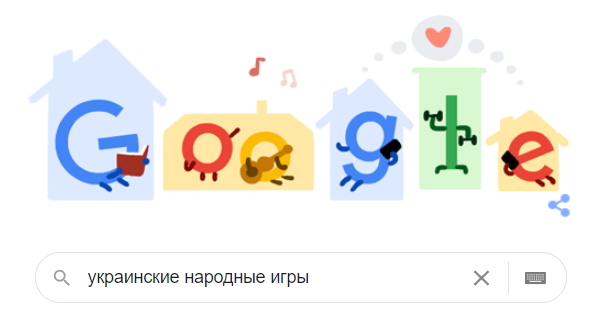 Прочитать несколько игр, выбрать наиболее понравившиеся и записать на листочке, либо распечатать.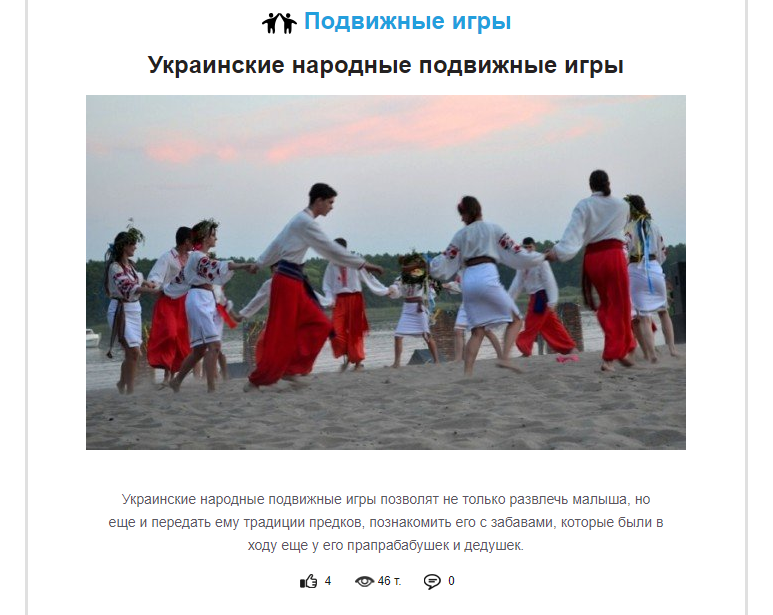 3. Фото с названием и описанием игр отправьте педагогу  на почту 63388@mail.ru или WhatsApp 89501230454.